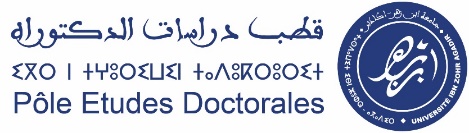 pole_etudes_doctorales@uiz.ac.maRapport à envoyer par e-mail par le service de doctorat au PEDoc et au CED selon le champ disciplinaire مراكـــــــز الدراسات فـــي الدكتــــــوراه                         Centres des Etudes Doctorales     مراكـــــــز الدراسات فـــي الدكتــــــوراه                         Centres des Etudes Doctorales     مراكـــــــز الدراسات فـــي الدكتــــــوراه                         Centres des Etudes Doctorales     مراكـــــــز الدراسات فـــي الدكتــــــوراه                         Centres des Etudes Doctorales     العلوم والتقنيات والعلوم الطبيةSciences et Techniques& Sciences Médicalespedoc_ced_stsm@uiz.ac.maالآداب والعلوم الإنسانية والفنون وعلوم التربيةLettres, Sciences Humaines, Arts& Sciences de l’Educationpedoc_ced_lshase@uiz.ac.maالآداب والعلوم الإنسانية والفنون وعلوم التربيةLettres, Sciences Humaines, Arts& Sciences de l’Educationpedoc_ced_lshase@uiz.ac.maالعلوم القانونية والاقتصادية والاجتماعية والتدبيرSciences, Juridiques, Economiques, Sociales & de Gestionpedoc_ced_sjesg@uiz.ac.maRapport du Comité de ThèseRapport du Comité de Thèseالتقرير الخاص بلجنة الأطروحةالتقرير الخاص بلجنة الأطروحةالتعريف الكامل Identification complète /التعريف الكامل Identification complète /طالب الدكتوراه Doctorantموضوع الأطروحة Sujet de thèse المشرفDirecteur de thèseالدرجة : (PH)    \  (PES) بنية البحث المستقبلةStructure de recherche d’accueilتكوين الدكتوراه والمؤسسة المحتضنة Formation doctorale et Etablissement de domiciliationالسنة الجامعية لأول تسجيل / Année universitaire de 1ère inscription20       /20       تاريخ انعقاد لجنة الأطروحة / Date de la réunion du comité de thèse      /      /20       التقييم: جيد 1- مقبول 2 -غير كاف 3 - ليس بعد 4- لا يتعلق بموضوع البحث 5 Evaluation : Très satisfaisant 1 -Satisfaisant 2 -Insuffisant 3 -Pas encore 4- Ne concerne pas le sujet de thèse 5المعاييـــر / Critèresالإشكالية /Problématiqueجدة البحث في الموضوع/Originalitéالمنهجية العلمية/ Démarche scientifiqueالأجرأة /Faisabilité النتائج المنتظرة/Résultats attendusالنتائج المتوصل إليها / Résultats livrablesالنشر العلمي/ Publications scientifiques دفتر المختبر / Cahier de laboratoireمهارات التقديم / Compétences de présentation مهارات لغة التواصل/Compétences en langue de communicationيمكن إضافة معايير أخرى حسب خصوصية موضوع البحثIl est possible d’ajouter d’autres critères selon les spécificités du sujet de thèseيمكن إضافة معايير أخرى حسب خصوصية موضوع البحثIl est possible d’ajouter d’autres critères selon les spécificités du sujet de thèseتقييـــــم عـــــــام / Appréciation généraleتقييـــــم عـــــــام / Appréciation généraleاستراتيجية غير واضحة مع بعض التوصيات Stratégie imprécise avec quelques recommandations استراتيجية واضحة مع بعض التوصياتStratégie claire avec quelques recommandationsالتوصيــــــــــات / Recommandationsالتوصيــــــــــات / Recommandationsأعضاء لجنة الأطروحةMembres du Comité de Thèse                       أعضاء لجنة الأطروحةMembres du Comité de Thèse                       أعضاء لجنة الأطروحةMembres du Comité de Thèse                       أعضاء لجنة الأطروحةMembres du Comité de Thèse                       الاسم الكامل Nom completالصفة/ Qualitéالدرجة Grade (PES-PH)المؤسسة - بنية البحث- التوقيع–Etablissement-Structure de recherche - signatureمنسقCoordinateurعضوMembreعضوMembre